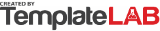 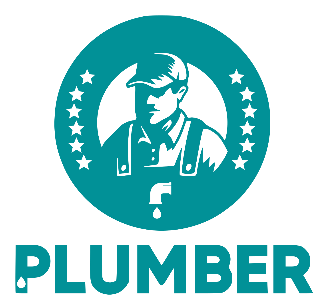 PLUMBER ACE COMPANYPLUMBER ACE COMPANYPLUMBER ACE COMPANYPLUMBER ACE COMPANYPLUMBER ACE COMPANYWrite company slogan hereWrite company slogan hereWrite company slogan hereWrite company slogan hereWrite company slogan hereCompany address, City State, Zip CodeCompany address, City State, Zip CodeCompany address, City State, Zip CodeCompany address, City State, Zip CodeCompany address, City State, Zip Code(555) 123-9000 | (555) 123-9999(555) 123-9000 | (555) 123-9999(555) 123-9000 | (555) 123-9999(555) 123-9000 | (555) 123-9999(555) 123-9000 | (555) 123-9999info@plumberaceonline.cominfo@plumberaceonline.cominfo@plumberaceonline.cominfo@plumberaceonline.cominfo@plumberaceonline.comQUOTATIONCONTENTCONTENTCONTENTCONTENTCONTENTItem DetailsQtyPriceTotalTotalJob DescriptionItem DetailsQtyPriceTotalTotalGeneral repair and cleaningDrain Cleaning1$180.00$180.00$180.00Garbage Disposal Services1$250.00$250.00$250.00Quote No.Water Heater Repair Services1$280.00$280.00$280.00012568-22Toilet Repair1$360.00$360.00$360.00Sewer Repair1$100.00$100.00$100.00DateSep 29, 2022Customer IDCUS-00-22222Customer InformationBEST CUSTOMER EVERCity State, Zip Code(555) 4566-78900email@bestcustomerever.comSUBTOTAL:SUBTOTAL:SUBTOTAL:$1,170.00Thank you for your Business!DISCOUNT:DISCOUNT:DISCOUNT:-$150.00TAX:TAX:TAX:$102.00GRAND TOTAL:GRAND TOTAL:GRAND TOTAL:$1,122.00Authorized SignatureAuthorized SignatureAuthorized SignatureAuthorized SignatureThe scope of work for this job is related to what is described above. Any deviation from said scope of work or unforeseen problems delaying the timely completion of the job may incur an additional charge (rate is $25.00 per hour). The scope of work for this job is related to what is described above. Any deviation from said scope of work or unforeseen problems delaying the timely completion of the job may incur an additional charge (rate is $25.00 per hour). The scope of work for this job is related to what is described above. Any deviation from said scope of work or unforeseen problems delaying the timely completion of the job may incur an additional charge (rate is $25.00 per hour). The scope of work for this job is related to what is described above. Any deviation from said scope of work or unforeseen problems delaying the timely completion of the job may incur an additional charge (rate is $25.00 per hour). The scope of work for this job is related to what is described above. Any deviation from said scope of work or unforeseen problems delaying the timely completion of the job may incur an additional charge (rate is $25.00 per hour). The scope of work for this job is related to what is described above. Any deviation from said scope of work or unforeseen problems delaying the timely completion of the job may incur an additional charge (rate is $25.00 per hour). The scope of work for this job is related to what is described above. Any deviation from said scope of work or unforeseen problems delaying the timely completion of the job may incur an additional charge (rate is $25.00 per hour). The scope of work for this job is related to what is described above. Any deviation from said scope of work or unforeseen problems delaying the timely completion of the job may incur an additional charge (rate is $25.00 per hour). The scope of work for this job is related to what is described above. Any deviation from said scope of work or unforeseen problems delaying the timely completion of the job may incur an additional charge (rate is $25.00 per hour). The scope of work for this job is related to what is described above. Any deviation from said scope of work or unforeseen problems delaying the timely completion of the job may incur an additional charge (rate is $25.00 per hour). The scope of work for this job is related to what is described above. Any deviation from said scope of work or unforeseen problems delaying the timely completion of the job may incur an additional charge (rate is $25.00 per hour). The scope of work for this job is related to what is described above. Any deviation from said scope of work or unforeseen problems delaying the timely completion of the job may incur an additional charge (rate is $25.00 per hour). The scope of work for this job is related to what is described above. Any deviation from said scope of work or unforeseen problems delaying the timely completion of the job may incur an additional charge (rate is $25.00 per hour). The scope of work for this job is related to what is described above. Any deviation from said scope of work or unforeseen problems delaying the timely completion of the job may incur an additional charge (rate is $25.00 per hour). The scope of work for this job is related to what is described above. Any deviation from said scope of work or unforeseen problems delaying the timely completion of the job may incur an additional charge (rate is $25.00 per hour). The scope of work for this job is related to what is described above. Any deviation from said scope of work or unforeseen problems delaying the timely completion of the job may incur an additional charge (rate is $25.00 per hour). The scope of work for this job is related to what is described above. Any deviation from said scope of work or unforeseen problems delaying the timely completion of the job may incur an additional charge (rate is $25.00 per hour). The scope of work for this job is related to what is described above. Any deviation from said scope of work or unforeseen problems delaying the timely completion of the job may incur an additional charge (rate is $25.00 per hour). The scope of work for this job is related to what is described above. Any deviation from said scope of work or unforeseen problems delaying the timely completion of the job may incur an additional charge (rate is $25.00 per hour). The scope of work for this job is related to what is described above. Any deviation from said scope of work or unforeseen problems delaying the timely completion of the job may incur an additional charge (rate is $25.00 per hour). The scope of work for this job is related to what is described above. Any deviation from said scope of work or unforeseen problems delaying the timely completion of the job may incur an additional charge (rate is $25.00 per hour). The scope of work for this job is related to what is described above. Any deviation from said scope of work or unforeseen problems delaying the timely completion of the job may incur an additional charge (rate is $25.00 per hour). The scope of work for this job is related to what is described above. Any deviation from said scope of work or unforeseen problems delaying the timely completion of the job may incur an additional charge (rate is $25.00 per hour). The scope of work for this job is related to what is described above. Any deviation from said scope of work or unforeseen problems delaying the timely completion of the job may incur an additional charge (rate is $25.00 per hour). The scope of work for this job is related to what is described above. Any deviation from said scope of work or unforeseen problems delaying the timely completion of the job may incur an additional charge (rate is $25.00 per hour).  © TemplateLab.com  © TemplateLab.com  © TemplateLab.com  © TemplateLab.com 